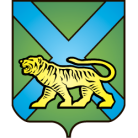 ТЕРРИТОРИАЛЬНАЯ ИЗБИРАТЕЛЬНАЯ КОМИССИЯ
ГОРОДА УССУРИЙСКАРЕШЕНИЕг. УссурийскОб обращении к Врио главыУссурийского городского округаЕ.Е. Корж по согласованию места для хранения избирательной документацииРуководствуясь частью 16 статьи 20 Федерального закона «Об основных гарантиях избирательных прав и права на участие в референдуме граждан Российской Федерации» территориальная избирательная комиссия города Уссурийска РЕШИЛА:Обратиться к Врио главы Уссурийского городского округа           Е.Е. Корж по согласованию места для хранения избирательной документации.Разместить настоящее решение на официальном сайте администрации Уссурийского городского округа в разделе «Территориальная избирательная комиссия города Уссурийска» в информационно-телекоммуникационной сети «Интернет».Председатель комиссии					             О.М. МихайловаСекретарь комиссии				                                         Н.М. Божко25 октября 2019 года                     № 244/1628